Wajid khan    S/O   Amir Abdullah khan PERSONAL INFORMATION.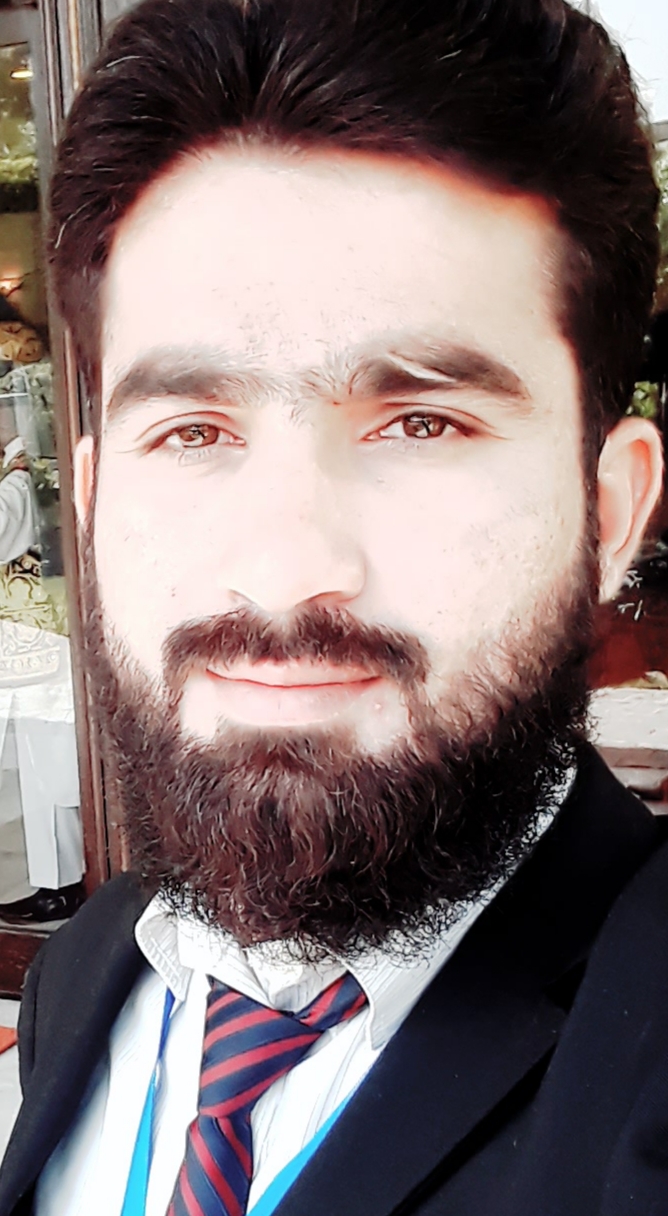 Date of Birth               17/MARCH/1994CNIC NO#                  11101-6346281-5Domicile;                    K.P.K BannuNationality;                PakistaniMarital Status            Single 			Mobile #                     03305743057Mail;                            wajidkhandiligent@gmail.comAddress;                     Sokari Zabta khan bannu t/d BannuACADEMIC RECORDMAJOR COMPUTER COURSESInternet &E-mailComputer Hardware & Software6 months English speaking and writing courses WORK EXPERIENCEExcellent communication skills and hard working One year Experience n Schazoo SPL Pharmaceutical LahoreCurrently working n Martin Dow LTD Top Gun 1.Till date working n Martin Dow As STM since 24/1/2020.             Hard working and abiding timeLANGUAGES PashtoUrduEnglish speaking and writing S.NoDegreeYear     Marks/CGPA    DivisionpercentageBoard/University1Matric 2009         658/1050         1st62.66%B.I.S.E BANNU 2F.A2011          559/1100         1st50.81%B.I.S.E BANNU 4B.A2013         1000/638         1st63.8%A.I.O.U ISLMBD7M.A English2019        790/1700         2nd 51%U.S.T BANNU 8    D.I.T 2016        1180/1400         1st85%B.T.E PESHAWAR 